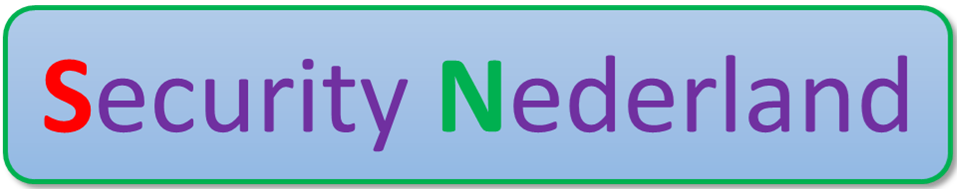 Risk ManagementSecurity NederlandVersiebeheer Vastgesteld door Security Nederland:Sommige rechten voorbehoudenHoewel aan de totstandkoming van deze uitgave de uiterste zorg is besteed, aanvaarden de auteur(s), redacteur(s) en MBO Raad geen aansprakelijkheid voor eventuele fouten of onvolkomenheden.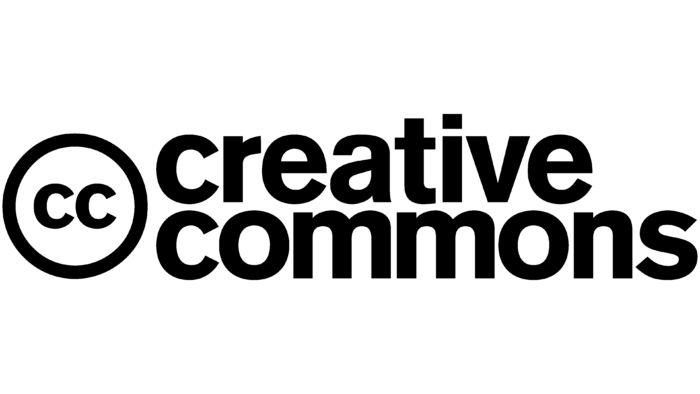 Creative commonsMBO Raad 4.0 Nederland(CC BY 4.0) CopyrightDe gebruiker mag:Het werk kopiëren, verspreiden en doorgevenRemixen – afgeleide werken makenOnder de volgende voorwaarde:Naamsvermelding – De gebruiker dient bij het werk de naam van MBO Raad te vermelden (maar niet zodanig dat de indruk gewekt wordt dat zij daarmee instemt met uw werk of uw gebruik van het werk).1.	Inleiding	31.1.	Aanleiding	31.2.	Gemaakte afspraken	41.3.	Risico beoordeling	41.4.	Risico cyclus	42.	Risico inventarisatie op basis van Cyberdreigingsbeeld	52.1.	Samenvatting	5Dreigingen en kwetsbaarheden permanent aanwezig	5Weerbaarheid blijft aandachtspunt	5Incidenten beter gedetecteerd maar nog niet altijd gedeeld	5Risicobeheer nog in de kinderschoenen	52.2.	Dashboard sectoraal beeld 2022	6Risicobeeld 2022	6Incidentbeeld in 2022	72.3.	Risicobeheer	72.4.	Ketenafhankelijkheid	72.5.	Capaciteitstekort	82.6.	Onveilig gedrag en gebrek aan awareness	82.7.	DPIA’s van verschillende applicaties	92.8.	Te mitigeren risico’s vanaf 2023	9Bijlage 1: Risico’s plotten op NBA statements	10Bijlage 2: Geplotte statements per cyberdreiging	13Bijlage 1:	Gehanteerde classificatiemethodiek 	212.9.	Risico beoordeling	22InleidingAanleidingHet onderwerp Informatiebeveiliging en Privacy (afgekort tot IBP) staat prominent op de agenda van Security Nederland. In het onderwijs worden steeds meer gegevens bijgehouden en Security Nederland realiseert zich hoe belangrijk het is om op een goede en veilige manier met deze informatie om te gaan. Dit geldt zeker voor alle persoonsgegevens die Security Nederland beheert. Ondernemen is risico’s nemen. Een organisatie en dus ook een onderwijsinstelling dient daarom een gezonde, verstandige afweging te maken tussen risico’s, maatregelen en bedrijfsbelang. Dit geldt ook als het gaat om de beschikbaarheid, integriteit en vertrouwelijkheid van informatie. Om deze aspecten van informatie en de ondersteunende processen, systemen en netwerken te kunnen waarborgen, dienen organisaties diverse maatregelen te treffen. Aan het treffen van deze maatregelen gaat een risicoanalyse vooraf. Hierdoor kunnen risico’s die van invloed zijn op genoemde aspecten op een evenwichtige wijze worden geïnventariseerd, beheerst en gereduceerd tot een voor de organisatie aanvaardbaar niveau. De onderwijsinstelling maakt gebruik van een Informatie risicomanagement framework om de risico’s in kaart te brengen.Gemaakte afsprakenrisico-eigenaarschap (Accountable)	College van Bestuur risicoproces					Risico set wordt geplot op de 69 NBA statements en op de RACIrisicobeoordeling				Kans x impact conform SURF (Cyberdreigingsbeeld)risicomitigatie				Risico’s worden geplot op het NBA kader. De statements die betrekking hebben op het risico worden (versneld) naar het noodzakelijke niveau gebracht, zodat het risico verkleind wordt.risicoacceptatie				College van BestuurRisico beoordelingDe risicoanalyse levert informatie op, waarmee het College van Bestuur in staat wordt gesteld te beslissen welke risico’s (of combinatie van risico’s) een te groot potentiële schade vormen en met welke maatregelen deze risico’s verkleind kunnen worden. Op hoofdlijnen zijn er vier reacties mogelijk op elk risico:1.	Risico vermijden (avoid)2.	Risico verkleinen (mitigation)3.	Risico accepteren (accept)4.	Risico elders beleggen (transfer)Risico cyclusStart voor de aanzet van het risico actieplan is het Cyberdreigingsbeeld van SURF.Jaarlijks vindt ook de beperkte audit plaats van de organisatorische eenheden.Aanbevelingen van DPIA’s worden meegenomen.Het niet realiseren van het volwassenheidsniveau 3 van het NBA kader wordt ook als een risico geïnterpreteerd.Risico inventarisatie op basis van CyberdreigingsbeeldSamenvattingDreigingen en kwetsbaarheden permanent aanwezig De laatste jaren verandert het beeld over dreigingen en kwetsbaarheden weinig. Ze worden vooral veroorzaakt door statelijke actoren, cybercriminelen, (h)acktivisten en mensen binnen organisaties die onbedoeld incidenten veroorzaken. Het aantal incidenten blijft nog steeds stijgen. Ook worden er steeds meer kwetsbaarheden gevonden in systemen en applicaties en blijven DDoS-aanvallen, phishing-mails en ransomware-aanvallen aan de orde van de dag.Weerbaarheid blijft aandachtspunt De professionaliteit van kwaadwillenden ontwikkelt zich vaak sneller dan de snelheid waarmee instellingen hun weerbaarheid kunnen verbeteren. De snelheid waarmee nieuwe aanvalstechnieken worden ontwikkeld is aanzienlijk en zorgt voor permanente uitdaging om bij te blijven. De metingen die SURF uitvoert op procesvolwassenheid, internetveiligheid en awareness, laten zien dat weerbaarheid een aandachtspunt blijft. Het besef groeit dat niet alleen de interne processen en systemen op orde moeten zijn, maar dat ook het menselijk handelen en processen voor samenwerkingsverbanden, ketenpartners en leveranciers aan passende richtlijnen moeten voldoen.Incidenten beter gedetecteerd maar nog niet altijd gedeeldInstellingen worden beter in het detecteren van incidenten, zeker nu steeds meer instellingen monitoring en detectie inrichten of uitbesteden. Toch nemen instellingen tijdens een incident niet altijd contact op met SURFcert. Niet alleen kan SURFcert ondersteuning bieden, maar kunnen zij ook de (technische) informatie over het incident delen om andere instellingen voor eenzelfde lot te behoeden. Risicobeheer nog in de kinderschoenen Er zijn nog maar weinig instellingen die risico gebaseerd werken. Risico eigenaarschap is nog beperkt ingebed bij het hogere management. Functionarissen die risico-eigenaren moeten ondersteunen zijn vaak nog niet goed in positie gebracht en worden gehinderd door capaciteitsproblemen. Toch zien we dat bestuurders steeds meer betrokken zijn en in de hele sector worden verbeterprogramma’s uitgevoerd.Dashboard sectoraal beeld 2022 Risicobeeld 2022 Ten opzichte van het vorige dreigingsbeeld valt op dat dit jaar geen van de risicocategorieën als ‘zeer hoog’ wordt ingeschat. Daarnaast zijn er twee nieuwe categorieën toegevoegd: Onveilig gedrag en gebrek aan awareness en Capaciteitstekort.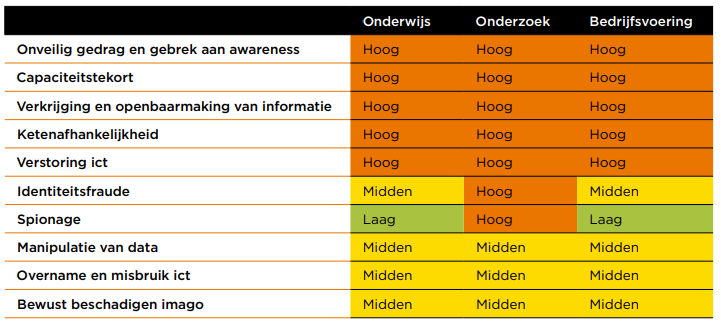 Incidentbeeld in 2022 In 2022 hebben er incidenten plaatsgevonden in alle risicocategorieën uit het Cyberdreigingsbeeld van 2021-2022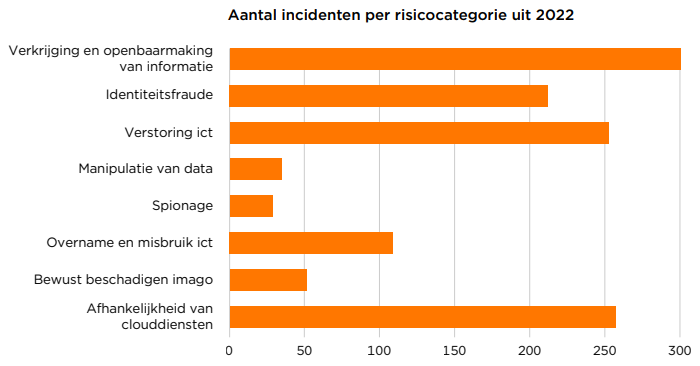 RisicobeheerHet algemene beeld voor heel Nederland is helder in de Nederlandse Cybersecurity Strategie: ‘Risicomanagement staat nog in de kinderschoenen’. Risicobeheer blijkt vaak organisatorisch complex te zijn, ook in onze sector. We zien dit terug in de SURFaudit benchmark, het instrument waarmee de compliance wordt gemeten tegen het SURFaudit toetsingskader informatiebeveiliging. De benchmark scores laten zien dat het volwassenheidsniveau van risicobeheer en governance bij de deelnemende leden nog niet op het geambieerde volwassenheidsniveau 3 is. Het volwassenheidsniveau van het domein risicobeheer is al twee metingen op rij de laagste van alle vijftien deelgebieden van het toetsingskader. Instellingen die bij risicobeheer op niveau 2 zijn, hebben wel beleid en processen voor (informatiebeveiliging)risicobeheer, maar gebruiken die voornamelijk bij grote projecten of als reactie op problemen. Informatie- en privacy risicobeoordeling op basis van organisatiedoelstellingen gebeurt op beperkte schaal. Daarbij is het eigenaarschap van risico’s slechts gedeeltelijk toegewezen aan senior managers.Uit de survey blijkt dat bestuurders van de meeste instellingen met regelmaat rapportages over informatiebeveiliging en privacy ontvangen. Bij bijna de helft van de instellingen vindt daarbij elk kwartaal een dialoog plaats tussen het college van bestuur en de rapporterende functionaris. Er is weinig uniformiteit in de rapportagevormen: de respondenten van de survey rapporteren elk op hun eigen wijze aan verschillende gremia. Ketenafhankelijkheid De categorie Ketenafhankelijkheid heette vorige jaar Afhankelijkheid van clouddiensten. We hebben de naam aangepast om een bredere lading te dekken. Respondenten gaven aan dat zij niet alleen met cloud-leveranciers, maar ook met andere leveranciers uitdagingen ervaren. Bovendien is het van belang om ook de risico’s bij samenwerkingen met partnerorganisaties te beheersen. Organisaties zijn digitaal verbonden en verweven, ook met samenwerkingspartners, leveranciers en overheden. Wanneer een van de partijen wordt getroffen door een incident, kan dat gevolgen hebben voor meerdere organisaties. En die gevolgen kunnen zich uitstrekken buiten informatiebeveiliging: toen in 2022 een leverancier van toegangspassen was getroffen door een incident, was dat niet alleen een datalek, maar was er ook een mogelijke impact op de fysieke beveiligingCapaciteitstekort We hebben deze categorie dit jaar toegevoegd omdat het tekort aan mensen en kennis in de survey veelvuldig werd genoemd als een hoog tot zeer hoog urgent risico, dat ook andere risicocategorieën beïnvloedt: maar liefst 81% van de respondenten in de survey gaf aan dat hun instelling onvoldoende mensen heeft om informatiebeveiligings- en privacy taken uit te voeren. Tijdelijke inhuur van professionals lijkt dit probleem niet op te lossen omdat ook ict-dienstverleners kampen met personeelstekorten. Vacatures voor informatiebeveiliging en privacy zijn lastig te vervullen. Het probleem is niet beperkt tot informatieveiligheid, maar betreft de hele ict-sector. Door gebrek aan goed geschoolde en ervaren medewerkers kunnen instellingen niet groeien in weerbaarheid en cybervolwassenheid. Onveilig gedrag en gebrek aan awareness De meerderheid van cyberincidenten vindt plaats als gevolg van onbedoeld onveilig handelen door mensen. Dit beeld is niet uniek voor onze sector. Voor veel mensen is het nog geen routine om basale cybersecuritymaatregelen toe te passen, of om daarbij hulp te vragen. Van medewerkers en studenten wordt verwacht dat zij weten hoe zij met ict moeten omgaan, terwijl niet iedereen daarin een basisniveau heeft. Bovendien kan hoge werkdruk leiden tot vergissingen. Uit de reacties van de respondenten bleek dat bepaalde soorten vergissingen binnen hun organisatie herhaaldelijk de oorzaak waren van incidenten:• Fouten met het versturen van e-mails, waarbij persoonsgegevens bij de verkeerde ontvanger terecht komen. • Klikken op linkjes in phishingmails en vervolgens accountgegevens invoeren op een malafide website.• Een drive met documenten delen met personen die daartoe geen toegang nodig hebben. • Het delen van inloggegevens. • Onvoldoende kennis van autorisaties in een samenwerkingsomgeving. • Vergissingen van ict-beheerders bij wijzigingen in systemen waardoor de autorisaties veranderen. • Buiten de procedures om ict inkopen, waardoor de basismaatregelen voor privacy en informatiebeveiliging niet zijn geborgd. De respondenten van de survey zijn het ermee eens dat structurele aandacht voor security en privacy onontbeerlijk is om een weerbare organisatie te zijn, en dat medewerkers hier een belangrijke rol in spelen. Een aantal respondenten geeft aan dat security en privacy nu te vrijblijvende thema’s zijn. Zij pleiten daarom voor het invoeren van bijvoorbeeld verplichte awareness trainingen en phishingtesten. De respondenten zien dit als een stok achter de deur; zij zijn zich ervan bewust dat collega's mogelijk minder gemotiveerd zijn door werkdruk, onduidelijke regels en gebrek aan interesse. Door awareness-activiteiten verplicht te maken, wordt voor de instelling ook duidelijk welke investering er van medewerkers verwacht wordtDPIA’s van verschillende applicatiesDe bevindingen en aanbevelingen van de SIS (Studenten Informatie Systeem) en HR-applicaties geven aan de autorisatieprocedures niet op orde zijn. Deze aanbeveling sluit aan bij het 2e beschreven risico binnen het Cyberdreigingsbeeld (2. Identiteitsfraude). Een ander risico, ook aangeven door de Onderwijsinspectie, zijn de bewaartermijnen.Governance wordt meegenomen als 1e risico, immers een sluitende en werkbare governance is de voorwaarde om de overige risico’s te mitigeren. Nogmaals governance is de basis voor de  mitigatie van de benoemde risico’s.Te mitigeren risico’s vanaf 2023De volgende 5 risico’s zullen vanaf 2023 gemitigeerd worden:De aanpak om te komen tot een laag risico wordt hieronder globaal beschreven. De bijlagen beschrijven de details.Bijlage 1: Risico’s plotten op NBA statementsDeze stap plot de NBA statements op de cyberdreigingsrisico’s. Bovendien wordt een volwasssenheidsniveau aangegeven. Voorbeeld statement 11.4, Logging, vermeldt SIEM op niveau 5, vandaar dat dit statement als mitigerende maatregel op volwassenheidsniveau 5 gerealiseerd moet worden.Bijlage 2: Geplotte statements per cyberdreigingR1 GovernanceSamenhang binnen GovernanceHet onderdeel governance bestaat uit 7 documenten.De logische volgorde wijkt af van de indeling binnen het NBA kader (=SURF kader).Binnen de deze documenten reeks wordt de onderstaande volgorde gehanteerd:Strategie (NBADOC01 Strategie)Een strategie en visie op informatie- en cyber security is leidend voor alle activiteiten en maatregelen met betrekking tot informatiebeveiliging.Leidend: Alle medewerkers en leidinggevenden zijn verantwoordelijk voor een optimaal functionerend privacy en security beleid.Beleid (NBADOC02 Beleid)De organisatie heeft een (informatie)beveiligingsbeleid vastgesteld en beschreven en gecommuniceerd aan medewerkers. Indien van toepassing wordt het beleid ook actief meegedeeld aan leveranciers en contractpartners. Het beleid wordt regelmatig geëvalueerd en zo nodig geactualiseerd en goedgekeurd door het senior management.Leidend: De rol van de 1e lijn wordt verder uitgewerkt met het benoemen van een systeemeigenaar, applicatie eigenaren en proceseigenaren.Architectuur (NBADOC03 Architectuur)De onderwijsinstelling past de MORA/HORA architectuur toe. Dit model moet het mogelijk maken om effectief, veilig en op een robuuste manier informatie te creëren, gebruiken en te delen zoals wordt vereist door bedrijfsdoelstellingen en wettelijke voorschriften.Leidend: De processen zoals aangegeven binnen de MORA/HORA zijn leidend voor de onderwijsorganisatie.Eigenaarschap (NBADOC04 Eigenaarschap)Informatiebeveiliging wordt gemanaged op alle toepasselijke organisatieniveaus en Security (of Information Risk) Management wordt gemanaged in overeenstemming met business requirements/risico's. Eigenaarschap, rollen, verantwoordelijkheden en aansprakelijkheid zijn formeel toegewezen en ingebed in de organisatie. Leidend: De processen worden toegewezen aan de proceseigenaren (Accountable). Het RACI model wordt samen met de proceseigenaren ingevuld.Risk Management (NBADOC05 Risk Management)Er is een framework voor Information Risk Management opgesteld en afgestemd op de doelstellingen van de organisatie en het framework voor (enterprise) Risk Management. Beheersactiviteiten worden op alle niveaus geprioriteerd en gepland om de benodigde mitigerende maatregelen te implementeren, inclusief het bepalen van kosten en baten en de verantwoordelijkheid voor de uitvoering. Goedkeuring wordt verkregen voor aanbevolen acties en acceptatie van restrisico's en er wordt voor gezorgd dat uitgevoerde acties onder verantwoordelijkheid van betrokken proceseigenaar(s) vallen. De uitvoering van plannen wordt bewaakt en eventuele afwijkingen worden gerapporteerd aan het senior management.Leidend: Het SURF Cyberdreigingsbeeld en de door de onderwijsorganisatie uitgevoerde DPIA’s. De cyberdreigingsrisico’s en DPIA risico’s worden geplot op de statements van het NBA kader. Het NBA kader bestaat uit 15 domeinen, die binnen de MORA/HORA benoemd zijn als processen. De domeinen (processen) zijn toegewezen aan de proceseigenaren en dus ook de risico’s. Uiteindelijk leidt dit tot het Risico Actieplan.Roadmap (NBADOC06 Roadmap)Bedrijfsdoelstellingen, risico's en compliance eisen worden vertaald in een algemeen informatiebeveiligingsplan en/of cyber security plan, rekening houdend met de IT-infrastructuur en de veiligheidscultuur.Leidend: Het Risico Actieplan is de basis voor de Roadmap 2023-2025. De proceseigenaren zijn verantwoordelijk voor de planning om de maturity levels te kunnen realiseren.Assurance (NBADOC07 Assurance)Onafhankelijke assurance (intern of extern) wordt verkregen om te bepalen in hoeverre de informatievoorziening (inclusief IT) voldoet aan relevante wet- en regelgeving; het beleid van de organisatie, de normen en procedures van de organisatie; algemeen aanvaarde werkwijzen; en effectieve en efficiënte prestaties van IT.Leidend: Vanwege de hoge kosten voor het verkrijgen van een Assurance wordt door het College van Bestuur overwogen om te komen tot een (goedkopere) certificering. Besluitvorming betreffende dit onderwerp zal in de loop van 2023 plaatsvinden.P08 Human Resources	4.6 VeiligheidsbewustzijnVeiligheidsbewustzijn is gebaseerd op een meetbare online training door alle medewerkers binnen de onderwijsinstelling. Fontys Hogeschool hanteert de volgende 15 gedragingen die behandeld worden in de online training. Deze gedragingen sluiten aan bij het Cyberdreigingsbeeld en DPIA’s en worden jaarlijks herzien op basis van nieuwe risico’s.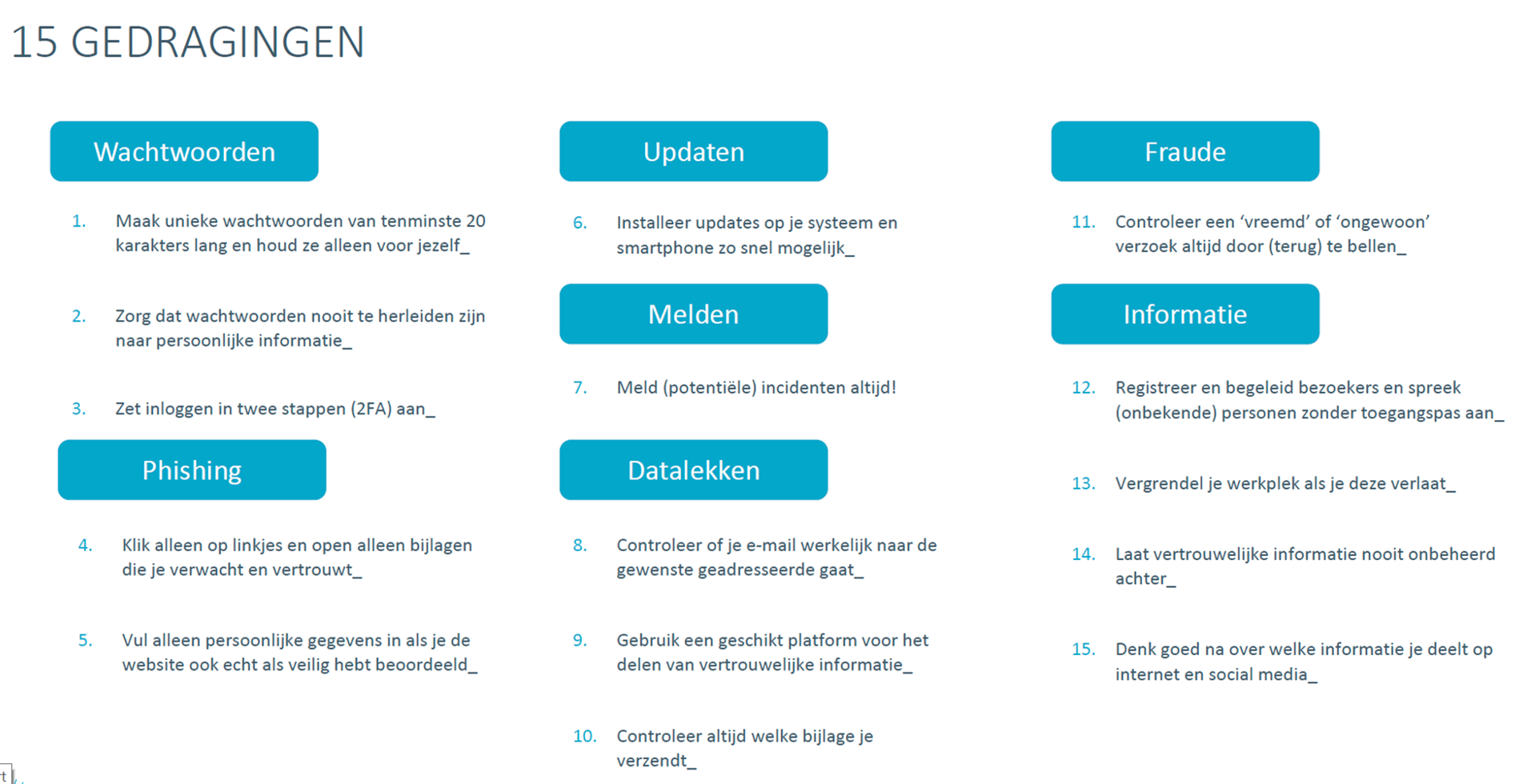 R2 RansomwareLeidend: De Governance en training Veiligheidsbewustzijn is geregeld.Documenten  P09 ITIL, P12 Security Baselines en P13 Business Continuity. zijn in 2023 vastgesteld.T15 MFA – Thuiswerken, T16 SOC SIEM, T17 Pentesten, T18 Patchbeheer en T21 Computer Operations zijn in 2023 vastgesteld.Om ransomware te voorkomen geeft het NCSC (Nationaal Cyber Security Centrum) een aantal tips, die een rol spelen in de verschillende fasen van een aanval.Bescherm je organisatie tegen phishing 							Organiseer vulnerability management, patchmanagement en netwerksegmentering		Beperk de mogelijkheden van code execution Filter webbrowserverkeer Beperk het gebruik van USB-sticks R3 Cloud computing Leidend: 15.3 Risicobeheer van leveranciers en 15.4 Interne beheersing bij derden zijn belegd bij de SURF. De bevindingen en aanbevelingen van SURF kunnen dat vervolgens beoordeeld worden door de onderwijsinstelling.R4 IdentiteitsfraudeLeidend: P11 IAM  is in 2023 vastgesteld. Dit is een complex proces omdat het onderwijs, bedrijfsvoering en applicatie beheer een rol spelen.R5 BewaartermijnenLeidend: Service document of Document Structuur Plan. Bijlage 1:	Gehanteerde classificatiemethodiek Classificatie van informatierisico's gebeurt op basis van een set van algemeen geldende  karakteristieken vanuit het framework voor organisatiebreed Risk Management en getroffen maatregelen voor informatierisico's zijn gestandaardiseerd en geprioriteerd, waarbij rekening gehouden wordt met kans, impact en restrisico's.Risico = Kans x ImpactBron: SURFRood (Risico Zeer Hoog)• Er zijn ernstige ontwikkelingen die de dreiging acuut maken.• OF Maatregelen hebben nauwelijks effect, zodat de dreiging ernstig blijft.• OF Incidenten hebben zich meermaals voorgedaan in de sector.Oranje (Risico Hoog)• Er zijn duidelijke ontwikkelingen die de dreiging acuut maken.• OF Maatregelen hebben beperkt effect, zodat de dreiging aanzienlijk blijft.• OF Incidenten hebben zich voorgedaan in de sector.Geel (Risico Medium)• Er worden nieuwe trends en fenomenen waargenomen waar de dreiging van uitgaat.• OF Er zijn (beperkte) maatregelen beschikbaar om de dreiging weg te nemen.• OF Incidenten hebben zich voorgedaan buiten de sector.Blauw (Risico Laag)• Er worden geen nieuwe trends of fenomenen onderkend waar de dreiging van uitgaat.• OF Er zijn (voldoende) maatregelen beschikbaar om de dreiging weg te nemen.• OF Er hebben zich geen noemenswaardige incidenten van de dreiging voorgedaan in de sector.Risico beoordelingDe risicoanalyse levert informatie op, waarmee het College van Bestuur in staat wordt gesteld te beslissen welke risico’s (of combinatie van risico’s) een te groot potentiële schade vormen en met welke maatregelen deze risico’s verkleind kunnen worden. Op hoofdlijnen zijn er vier reacties mogelijk op elk risico:1.	Risico vermijden (avoid)2.	Risico verkleinen (mitigation)3.	Risico accepteren (accept)4.	Risico elders beleggen (transfer)VersieStatusDatumAuteurOmschrijving0.1Concept5-9-2023Ludo CuijpersLeo JaarsmaHenk LinksSebastiaan van TrigtBasisdocumentVersieDatumNaamFunctie1.0College van BestuurInternal audits(proceseigenaren)Informatiebeveiliging NBA (=toetsingskader SURF)Afspraak om vóór 31-12-2023 alle statements scoren gemiddeld op volwassenheidsniveau 3.Cyberdreigingsbeeld SURFRisico’s zijn tot stand gekomen op basis van overleg met alle deelnemende HO en mbo instellingen. Risico’s worden overgenomen door onderwijsinstelling.DPIA’s kernapplicaties(applicatie-eigenaren)Voorbeeld onderwijsinstelling ->1 Studenten Informatiesysteem: Eduarte2 HRM systeem: AFAS3 Financieel systeem: AFAS4 Kantoorautomatiseringssysteem: Office 3655 Identiteitsbeheersysteem (IAM): eigenDecentrale assessments(leidinggevenden – first line)Toetsing op:Scholing leidinggevendenScholing medewerkersGovernance/compliance acceptatieToegekende autorisaties (SOLL autorisatie matrix)Ondertekende verwerkersovereenkomsten (decentrale applicaties)Ophalen niet benoemde risico’sOverige assessments(proceseigenaren)Privacy (SURF)Digitaal ondertekenen (optioneel)R1GovernanceR2RansomwareR3KetenafhankelijkheidR4IdentiteitsfraudeR5Bewaartermijnen1 Strategie / VisieGovernanceGovernanceGovernanceGovernance2 IBP Beleid1 Scholing1 Scholing1 Scholing1 Scholing3 Architectuur MORA/HORA2 Duidelijke afspraken met gebruikers2 Duidelijke afspraken met gebruikers2 Duidelijke afspraken met gebruikers2 Duidelijke afspraken met gebruikers4 Eigenaarschap3 Registreren van incidenten van gebruikers en SURFcert3 Inkoop als proceseigenaar benoemen3 Document voor Identity and Access Management (IAM)3 Veilig opslaan data5 Risk Management4 Implementeren van technische weerbaarheid (MFA, SOC SIEM, etc.) 4 Uitvoeren van (pen-) testen en audits door SURF op kernapplicaties4 Toepassen van IAM door leidinggevenden en beheerders4 Classificatie van data6 Roadmap5 Implementeren en testen van Business Continuïteit (deelname OZON / NOZON)5 Verwijderen van data op basis van afspraken binnen de mbo sector (DSP)Thema’sVerwijzing naar NBA#R2RansomwareR3Cloud computingR4IdentiteitsfraudeR5BewaartermijnenKosten INDICATIEFG01 Strategie1.1 Strategie14444G02 Beleid1.2 Beleid24444G03 Architectuur1.4 Architectuur34444G04 Eigenaarschap2.1 Eigenaarschap, rollen, verantwoording en verantwoordelijkheid43333G04 Eigenaarschap2.2 Functiescheiding53333G05 Risk Management3.1 Informatie risicomanagementframework63333G05 Risk Management3.2 Risicobeoordeling73333G05 Risk Management3.3 Plan voor behandeling en beperking van risico's (incl. risicoacceptatie)83333G06 Roadmap1.3 Planning / Roadmap94444G07 Assurance1.5 Onafhankelijke toetsing104444P08 Human Resources4.1 Werving11P08 Human Resources4.2 Certificering, training en scholing12P08 Human Resources4.3 Afhankelijkheid van individuen13P08 Human Resources4.4 Verandering of beëindiging van functie14P08 Human Resources4.5 Kennisdeling15P08 Human Resources4.6 Veiligheidsbewustzijn16444420KThema’sVerwijzing naar NBA#R2RansomwareR3Cloud computingR4IdentiteitsfraudeR5BewaartermijnenKosten INDICATIEFP09 ITIL5.1 Identificatie en onderhoud van configuratie-items173P09 ITIL5.2 Configuratiedatabase en baseline1833P09 ITIL6.1 Incident management193P09 ITIL6.2 Incident escalatie203P09 ITIL6.3 Incidentrespons op (cyber) beveiligingsincidenten213P09 ITIL6.4 Probleemmanagement22P09 ITIL7.1 Normen en procedures voor aanpassingen23P09 ITIL7.2 Impact assessment, prioriteren en autoriseren24P09 ITIL7.3 Noodaanpassingen25P09 ITIL7.4 Testomgeving26P09 ITIL7.5 Testen van aanpassingen27P09 ITIL7.6 Promotie naar productie28P09 ITIL12.1 Fysieke beveiligingsmaatregelen29P09 ITIL12.2 Beheer van fysieke toegangsrechten30P10 Data Management8.1 Methodiek voor veilige softwareontwikkeling en -implementatie31P10 Data Management8.2 Toegang tot de productieomgeving door ontwikkelaars32P10 Data Management8.3 Data conversie en/of migratie33P10 Data Management9.1 Data (en systeem) eigenaarschap343P10 Data Management9.2 Classificatie353P10 Data Management9.3 Beveiligingseisen voor gegevensbeheer363P10 Data Management9.4 Inrichting van opslag en retentie37350KP10 Data Management9.5 Uitwisseling van (gevoelige) gegevens383P10 Data Management9.6 Verwijdering van data393P11 IAM10.1 Toegangsrechten403P11 IAM10.2 Administratie van toegangsrechten413P11 IAM10.3 Super Users423P11 IAM10.4 Noodtoegang (envelopprocedure/breek-het-glasprocedure)433P11 IAM10.5 Periodieke beoordeling van toegangsrechten443P12 Security Baselines11.1 Security baselines454444Thema’sVerwijzing naar NBA#R2RansomwareR3Cloud computingR4IdentiteitsfraudeR5BewaartermijnenKosten INDICATIEFP13 Business Continuity 14.1 Bedrijfscontinuïteitsplanning463P13 Business Continuity 14.2 Testen van Disaster recovery473P13 Business Continuity 14.3 Offsite back-upopslag483P13 Business Continuity 14.4 Gegevensreplicatie493P13 Business Continuity 14.5 Crisisbeheer503P14 Cloud Leveranciers15.1 Service level overeenkomst513P14 Cloud Leveranciers15.2 Service level beheer523P14 Cloud Leveranciers15.3 Risicobeheer van leveranciers533P14 Cloud Leveranciers15.4 Interne beheersing bij derden543T15 MFA - Thuiswerken11.2 Authenticatiemechanismes554420KT15 MFA - Thuiswerken11.3 Mobiele apparaten en telewerken563T16 SOC SIEM11.4 Logging57540KT17 Pentesten11.5 Testen van, inspectie van en toezicht op beveiliging58320KT18 Patchbeheer11.6 Patchbeheer59320KT18 Patchbeheer11.7 Beheer van bedreigingen en kwetsbaarheden603T19 Infrastructuur11.8 Beschikbaarheid en bescherming van infrastructuur61T19 Infrastructuur11.9 Onderhoud van de infrastructuur62T20 Security Policy11.10 Beheer van cryptografische sleutels63T20 Security Policy11.11 Network security64T20 Security Policy11.12 Beheersing van malware-aanvallen65T20 Security Policy11.13 Bescherming van beveiligingstechnologie66T21 Computer Operations13.1 Job processing6733T21 Computer Operations13.2 Procedures voor back-up en herstel68T21 Computer Operations13.3 Capaciteits- en prestatiebeheer69Gegeven risicoscore (Netto score)R2RansomwareR3CloudR4IdentiteitsfraudeR5BewaartermijnenThema’sVerwijzing naar NBA#R2RansomwareR3Cloud computingR4IdentiteitsfraudeR5BewaartermijnenKosten INDICATIEFProceseigenaarAccountableG01 Strategie1.1 Strategie14444College van BestuurG02 Beleid1.2 Beleid24444College van BestuurG03 Architectuur1.4 Architectuur34444College van BestuurG04 Eigenaarschap2.1 Eigenaarschap, rollen, verantwoording en verantwoordelijkheid43333College van BestuurG04 Eigenaarschap2.2 Functiescheiding53333College van BestuurG05 Risk Management3.1 Informatie risicomanagementframework63333College van BestuurG05 Risk Management3.2 Risicobeoordeling73333College van BestuurG05 Risk Management3.3 Plan voor behandeling en beperking van risico's (incl. risicoacceptatie)83333College van BestuurG06 Roadmap1.3 Planning / Roadmap94444College van BestuurG07 Assurance1.5 Onafhankelijke toetsing104444College van BestuurP08 Human Resources4.6 Veiligheidsbewustzijn16444420KHoofd HRMThema’sVerwijzing naar NBA#R2RansomwareR3Cloud computingR4IdentiteitsfraudeR5BewaartermijnenKosten INDICATIEFProceseigenaarAccountableProceseigenaarAccountableP09 ITIL5.2 Configuratiedatabase en baseline1833Hoofd ICTHoofd ICTP09 ITIL6.1 Incident management193Hoofd ICTHoofd ICTP09 ITIL6.2 Incident escalatie203Hoofd ICTHoofd ICTP09 ITIL6.3 Incidentrespons op (cyber) beveiligingsincidenten213Hoofd ICTHoofd ICTP12 Security Baselines11.1 Security baselines454444College van BestuurCollege van BestuurP13 Business Continuity 14.1 Bedrijfscontinuïteitsplanning463Hoofd FacilitairHoofd FacilitairP13 Business Continuity 14.2 Testen van Disaster recovery473Hoofd FacilitairHoofd FacilitairP13 Business Continuity 14.3 Offsite back-upopslag483Hoofd FacilitairHoofd FacilitairP13 Business Continuity 14.4 Gegevensreplicatie493Hoofd FacilitairHoofd FacilitairP13 Business Continuity 14.5 Crisisbeheer503Hoofd FacilitairHoofd FacilitairT15 MFA - Thuiswerken11.2 Authenticatiemechanismes554420KHoofd ICTHoofd ICTT15 MFA - Thuiswerken11.3 Mobiele apparaten en telewerken563Hoofd ICTHoofd ICTT16 SOC SIEM11.4 Logging575150KHoofd ICTHoofd ICTT17 Pentesten11.5 Testen van, inspectie van en toezicht op beveiliging58350KHoofd ICTHoofd ICTT18 Patchbeheer11.6 Patchbeheer59330KHoofd ICTHoofd ICTT18 Patchbeheer11.7 Beheer van bedreigingen en kwetsbaarheden603Hoofd ICTHoofd ICTT21 Computer Operations13.2 Procedures voor back-up en herstel6833Hoofd ICTHoofd ICTGegeven risicoscore (Netto score)R2RansomwareR3CloudR4IdentiteitsfraudeR5BewaartermijnenThema’sVerwijzing naar NBA#R2RansomwareR3Cloud computingR4IdentiteitsfraudeR5BewaartermijnenKosten INDICATIEFProceseigenaarAccountableProceseigenaarAccountableP09 ITIL5.1 Identificatie en onderhoud van configuratie-items173Hoofd ICTHoofd ICTP09 ITIL5.2 Configuratiedatabase en baseline1833Hoofd ICTHoofd ICTP12 Security Baselines11.1 Security baselines454444College van BestuurCollege van BestuurP14 Cloud Leveranciers15.1 Service level overeenkomst513Hoofd InkoopHoofd InkoopP14 Cloud Leveranciers15.2 Service level beheer523Hoofd InkoopHoofd InkoopP14 Cloud Leveranciers15.3 Risicobeheer van leveranciers533Hoofd InkoopHoofd InkoopP14 Cloud Leveranciers15.4 Interne beheersing bij derden543Hoofd InkoopHoofd InkoopT21 Computer Operations13.2 Procedures voor back-up en herstel6833Hoofd ICTHoofd ICTGegeven risicoscore (Netto score)R2RansomwareR3CloudR4IdentiteitsfraudeR5BewaartermijnenThema’sVerwijzing naar NBA#R2RansomwareR3Cloud computingR4IdentiteitsfraudeR5BewaartermijnenKosten INDICATIEFProceseigenaarAccountableProceseigenaarAccountableP10 Data Management9.5 Uitwisseling van (gevoelige) gegevens383Hoofd StudentenzakenHoofd StudentenzakenP10 Data Management9.6 Verwijdering van data393Hoofd StudentenzakenHoofd StudentenzakenP11 IAM10.1 Toegangsrechten403Hoofd StudentenzakenHoofd StudentenzakenP11 IAM10.2 Administratie van toegangsrechten413Hoofd StudentenzakenHoofd StudentenzakenP11 IAM10.3 Super Users423Hoofd StudentenzakenHoofd StudentenzakenP11 IAM10.4 Noodtoegang (envelopprocedure/breek-het-glasprocedure)433Hoofd StudentenzakenHoofd StudentenzakenP11 IAM10.5 Periodieke beoordeling van toegangsrechten443Hoofd StudentenzakenHoofd StudentenzakenP12 Security Baselines11.1 Security baselines454444College van BestuurCollege van BestuurT15 MFA - Thuiswerken11.2 Authenticatiemechanismes554420KHoofd ICTHoofd ICTGegeven risicoscore (Netto score)R2RansomwareR3CloudR4IdentiteitsfraudeR5BewaartermijnenThema’sVerwijzing naar NBA#R2RansomwareR3Cloud computingR4IdentiteitsfraudeR5BewaartermijnenKosten INDICATIEFProceseigenaarAccountableProceseigenaarAccountableP10 Data Management9.1 Data (en systeem) eigenaarschap343Hoofd StudentenzakenHoofd StudentenzakenP10 Data Management9.2 Classificatie353Hoofd StudentenzakenHoofd StudentenzakenP10 Data Management9.3 Beveiligingseisen voor gegevensbeheer363Hoofd StudentenzakenHoofd StudentenzakenP10 Data Management9.4 Inrichting van opslag en retentie37350KHoofd StudentenzakenHoofd StudentenzakenP12 Security Baselines11.1 Security baselines454444College van BestuurCollege van BestuurGegeven risicoscore (Netto score)R2RansomwareR3CloudR4IdentiteitsfraudeR5BewaartermijnenKans Laag(1)Kans Middel(2)Kans Hoog(3)Impact laag(1)Risico Laag(1)Risico Laag(2)Risico Medium(3)Impact Middel(2)Risico Laag(2)Risico Medium(4)Risico Hoog(6)Impact Hoog(3)Risico Medium(3)Risico Hoog(6)Risico Zeer Hoog(9)